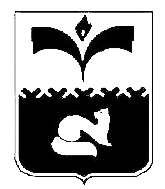 ДУМА ГОРОДА ПОКАЧИХанты-Мансийский автономный округ – ЮграРЕШЕНИЕот  23.05.2014                                                                                         №  45Об отчете о результатах деятельностиглавы города Покачи  и отчете о результатах деятельности администрации города Покачи за 2013 годВ соответствии с частью 5.1 статьи 36 Федерального закона от 06.10.2003 №131-ФЗ «Об общих принципах организации местного самоуправления в Российской Федерации», руководствуясь статьями 19 и 47 Устава города Покачи, в целях определения количественных и качественных характеристик деятельности органов местного самоуправления, Дума городаРЕШИЛА:1. Утвердить отчет о результатах деятельности  главы города Покачи  и отчет о результатах деятельности администрации города Покачи за 2013 год.2. Отдельными приложениями к настоящему решению утвердить следующие показатели деятельности главы города Покачи по результатам отчета о его деятельности и показатели деятельности администрации города по результатам ежегодного отчета о ее деятельности:1) показатели  деятельности главы города Покачи по результатам ежегодного отчета о его деятельности (приложение 1);2) показатели деятельности администрации города, характеризующие исполнение ею полномочий по решению вопросов местного значения по результатам ежегодного отчета о ее деятельности (приложение 2);3) показатели, характеризующие исполнение администрацией города Покачи государственных полномочий, переданных органам местного самоуправления города Покачи в соответствии с действующим законодательством (приложение 3);4) показатели, характеризующие исполнение администрацией города Покачи государственных полномочий, не переданных органам местного самоуправления города Покачи в соответствии с действующим законодательством (приложение 4);5) показатели, характеризующие организацию деятельности администрации города Покачи (приложение 5).3. Отдельным приложением к настоящему решению утвердить сведения о решении вопросов, поставленных Думой города перед администрацией города Покачи в 2013 году (приложение  6).    	4.  Настоящее решение вступает в силу после подписания.	5. Опубликовать настоящее решение без приложений в газете Покачевский вестник, а показатели отчета и сведения о решении вопросов, поставленных Думой города перед администрацией города Покачи в 2013 году, содержащиеся в приложениях, разместить в читальном зале городской библиотеки.     6. Контроль   за  выполнением настоящего решения возложить на председателя Думы города Покачи Н.В. Борисову.Председатель Думыгорода Покачи                                                                          Н.В. Борисова